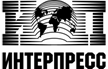 Консультационный центр         по иммиграции и визамПОДАЧА ЗАЯВКИ НА ЛОТЕРЕЮ ГРИН КАРД США1. Чем мы поможем Вам?2. Стоимость услуг. 3. Как заполнить анкету.4. Анкета - заявление (опросник). (файл MS Word). стр. 5-15 По заполненной Вами анкете мы подготовим официальную заявку на участие в Лотерее Грин Кард США.5. Требования к фотографии (последние 2 страницы этого документа - стр. 16-17)Мы подготовим Вашу заявку в точном соотвествии с правилами и отправим её одной из первых, увеличив Ваши шансы на выигрыш! Стоимость сейчас - всего от 7 500 рублей! ** Не затягивайте! Заполняйте анкету сейчас! Перед окончанием официальной регистрации заявок, стоимость будет значительно выше!Если Вас интересуют другие варианты иммиграции в США или другие страны, напишите нам и мы ответим на Ваши вопросы и запишем Вас на консультацию с иммиграционным юристом!КТО МОЖЕТ УЧАСТВОВАТЬ В ЛОТЕРЕЕ.Граждане России, Украины, стран СНГ (все республики бывшего СССР), а также граждане всех европейских стран. Имеющие, по крайней мере, среднее образование, а также их дети и члены семьи МОГУТ участвовать в лотерее этого года!НЕ ПРИНИМАЮТСЯ ЗАЯВКИ ОТ ГРАЖДАН СЛЕДУЮЩИХ СТРАН: Бангладеш, Бразилия, Канада, Китай (материк), Колумбия, Доминиканской Республики, Сальвадора, Гаити, Индии, Ямайки, Мексики, Нигерии, Пакистана, Перу, Филиппин, Южной Кореи, Соединенного Королевства (за исключением Северной Ирландии) и его зависимых территорий и Вьетнама. Но и для граждан исключенных стран есть возможности подачи. Спрашивайте!  Лица, родившиеся в САР Гонконг, САР Макау и Тайвань, имеют право на участие.ЕСЛИ ВЫ НЕ ВЫИГРАЛИПовторная заявка на лотерею следующего года со скидкой 25%!* При условии заказа услуги до начала официальной регистрации заявок.ЕСЛИ ВЫ ВЫИГРАЛИОформив у нас заявку, Вы получаете значительную скидку на услуги для выигравших в Лотерее Грин Кард! Мы возвращаем Вам полную стоимость заявки и предоставляем скидку в размере 20% на наши услуги по ведению процесса для выигравших в лотерею Грин Кард (Подготовка комплекта документов, мотивационного письма, индивидуальные тренинги по подготовке к собеседованию, ведение процесса иммиграционным юристом)!Вы ничего не переплачиваете! Стоимость консультаций входит в стоимость услуги по подготовке и подаче заявки, которая в свою очередь, в полном объеме учитывается при заказе услуг по ведению иммиграционного процесса для выигравших!Чем мы поможем Вам?Мы грамотно составим и подадим Вашу заявку на участие и окажем Вам квалифицированную помощь на самом важном и сложном этапе иммиграционного процесса - в случае выигрыша. Для чего обращаться к нам за услугами по подготовке и подаче заявки на участие в Лотерее Грин Кард США? Мы знаем, как минимум, 7 важных причин!https://emigrate.ru/grin-kard-ssha-7-prichin-obratitsya-k-namВНИМАНИЕ! Регистрация на участие в  DV программе БЕСПЛАТНА. Мы не берем денег за регистрацию на участие в  DV Lottery! Мы оказываем услуги по подготовке заявки и проводим консультации. Заявка подаётся ОТ ВАШЕГО ИМЕНИ и со всеми Вашими данными и Вашей контактной информацией.ОСТЕРЕГАЙТЕСЬ МОШЕННИКОВ!https://emigrate.ru/lotereya-grin-kard-ssha-osteregajtes-moshennichestva/Для чего платить за подготовку заявки?1. Чтобы не совершить ошибки. Малейшие неточности в оформлении заявки и предоставлении данных по новым правилам приводят к отказу! С нами Вы будете уверены в правильности подготовки заявки.1. Чтобы подать заявку в срок. Практика многих лет показала, что чем раньше подана заявка, тем больше шансов на выигрыш. Мы подадим заявку точно в срок. А для опоздавших, если Вы не успели отправить нам Ваши данные до окончания регистрации заявок, мы оформим Вашу заявку заранее и подадим, как только откроется новая регистрация. 3. Чтобы быть информированными о дальнейших действиях и знать ряд важных моментов, связанных с дальнейшими действиями по выигрышу. Также, при необходимости, мы подробно консультируем Вас по различным программам иммиграции в США.Подробнее: https://emigrate.ru/grin-kard-ssha-7-prichin-obratitsya-k-namВажно!Выигрыш еще не означает получение визы. После выигрыша для Вас только начинается программа иммиграции в США, во многом схожая с программами иммиграции в Канаду и Австралию. Вначале потребуется представить первый  комплект заявлений и документов, затем основной пакет документов на интервью и, наконец, пройти иммиграционное интервью (собеседование с иммиграционным офицером США).Ошибка на любом из этих этапов, начиная с подачи заявки и заканчивая собеседованием, может стоить слишком дорого!Смотрите стоимость услуг нижеУказанная стоимость действует при подаче заявки электронно - Вы заполняете нашу анкету-опросник на русском языке и присылаете нам по электронной почте. Мы готовим по ней заявку на английском языке в срок и в полном соотвествии с правилами участия.СТОИМОСТЬ УСЛУГ  Стоимость услуги МКЦ РИА Интерпресс по подготовке и отправке заявки на участие в Визовой Лотерее Грин Кард (включает анализ данных для участия в лотерее, подготовку и подачу заявки, и консультацию с иммиграционным юристом МКЦ РИА Интерпресс для выигравших в лотерее).СЕЙЧАС СТОИМОСТЬ СО СКИДКОЙ - от 7500 рублей*:(Стоимость по акции при подаче нескольких заявок от семьи и друзей, за заявку).При оплате сейчас:1 заявка для 1-го человека:ПРИ ОФОРМЛЕНИИ СЕЙЧАС - 14 500 рублей. **(Стоимость по акции. Акция закончится за 10 дней до окончания регистрации заявок. Стандартная стоимость - 200 у.е.).Хотите увеличить шансы? Подайте дополнительную заявку от супруга (супруги)!ПРИ ОФОРМЛЕНИИ СЕЙЧАС - заявка для супруга(и) - 9 500 рублей! *(Стоимость по акции. Акция закончится за 10 дней до окончания регистрации заявок. Стандартная стоимость - 200 у.е.).Мы предоставляем скидки при оформлении нескольких заявок. Более 4-х заявок - всего 7 500 рублей за 1 заявку!*(Стоимость по акции. Акция закончится за 10 дней до окончания регистрации заявок. Стандартная стоимость - 200 у.е.).Заказывайте сейчас! Перед окончанием официального приёма заявок, стоимость будет значительно выше!Рекомендуйте нас!При оплате заявки в течение пяти дней с момента получения данного письма действует акция: Дополнительная скидка 500 рублей при подаче заявки от родственника или друга по Вашей рекомендации!Кроме того, оформив у нас заявку, Вы получаете бесплатную консультацию в случае выигрыша и значительную скидку на услуги для выигравших в Лотерее Грин Кард!Вы ничего не переплачиваете! Стоимость консультаций входит в стоимость услуги по подготовке и подаче заявки, которая в свою очередь, в полном объеме учитывается при заказе услуг по ведению иммиграционного процесса для выигравших!Можно ли заполнить анкету в нашем офисе?Стоимость по акции указана при заказе подачи заявки по электронной почте или наш через сайт.Подготовка заявки в нашем офисе - по стандартной стоимости - 18 000 рублей. Стандартная стоимость: Стоимость услуги МКЦ РИА Интерпресс по подготовке и отправке заявки на участие в Визовой Лотерее Грин Кард (включает анализ данных для участия в лотерее (предварительную консультацию), подготовку и подачу заявки, подробную консультацию и скидку на услуги 15% в случае выигрыша и скидку в размере 25% на следующую заявку: Как заполнить анкету?Пожалуйста, заполните анкету на компьютере или мобильном устройстве и сохраните в формате MSWord или Pages.Дополнительная информация о Вас и Ваши вопросы можно указать в соответствующих пунктах анкеты. Вы можете приложить к письму резюме (CV) и тексты рекомендательных писем. Анкеты регистрируются по указанным Вами Имени и Фамилии, электронному адресу и номеру телефона. Это обязательная информация.Как отправить анкету?Отправьте нам анкету в том же формате файла приложением к письму электронной почты по нашему адресу:    visa@emigrate.ru Отправьте с Вашего адрес электронной почты, пароль от которого Вы знаете! Это важно!Вам потребуется доступ к Вашему e-mail на этапа получения выигрыша!Вы можете заполнить анкету вручную или на компьютере и отправить обычной или курьерской почтой по нашему адресу, если Вам так удобнее. Но учтите, что срок подачи заявки ограничен! Мы не проводим бесплатных консультаций по заполнению заявки на лотерею Грин КАрд США. Если у Вас возникнут вопросы по нашим услугам или заполнению нашей анкеты, пожалуйста, свяжитесь с нами по электронной почте!Анкета содержит всю необходимую информацию для анализа данных, подготовки и подачи заявки на лотерею Грин Кард США, а также для того, чтобы проконсультировать Вас по Ваши планам, связанным с иммиграцией в США.Мы рекомендуем Вам подготовить для проверки данных:Заграничные паспорта всех членов семьи (супругов и всех детей, в том числе усыновленных).Свидетельства о рождении и браке всех членов семьи (супругов и всех детей, в том числе усыновленных).Хотите, чтобы мы проверили данные анкеты? Пришлите нам с этой анкетой сканы главных страниц заграничных паспортов и документов ЗАГС.Как оплатить наши услуги?Оплатить наши услуги Вы сможете в любом банке. Информация для оплаты будет выслана Вам по Вашему запросу. Информация по оплате услуг МКЦ РИА Интерпресс (счет на оплату выбранного пакета услуг) высылается по Вашему запросу после заполнения анкеты.МЫ ПОДАЁМ ЗАЯВКУ, УКАЗЫВАЯ ВАШ e-mail и Ваши контакты!ТОЛЬКО ВЫ СМОЖЕТЕ ВОСПОЛЬЗОВАТЬСЯ ВЫИГРЫШЕМ!ВНИМАНИЕ! ОСТЕРЕГАЙТЕСЬ МОШЕННИКОВ!https://emigrate.ru/lotereya-grin-kard-ssha-osteregajtes-moshennichestva/ВНИМАНИЕ! ПРОВЕРЬТЕ ПРАВИЛЬНОСТЬ ФИО И ДРУГИХ ДАННЫХ! ОШИБКИ НЕ ДОПУСТИМЫ!Анкета – Заявление:Я, _________________________________________________________________________________, прошу проанализировать предоставленную мной информацию, оформить и отправить заявку на участие в Американской визовой лотерее Green Card – Diversity Immigrant Visa lottery в соответствии с указанными ниже данными:1. ФИО.1.1. Фамилия, имя, отчество:__________________________________________________________(Как во внутреннем паспорте)1.2. Фамилия, имя, отчество:__________________________________________________________(Как в заграничном паспорте)Напишите Ваше полное имя (ФИО - фамилия, имя, отчество/второе имя) в строгомсоответствии с Вашими заграничным и российским паспортами.Данные загранпаспорта:  Номер:           Дата выдачи:          Орган выдачи:                                            Срок действия: 2. ДАТА РОЖДЕНИЯ - день, месяц, год 3. ПОЛ – мужской или женский4. Место рождения.4.1. ГОРОД/НАСЕЛЕННЫЙ ПУНКТ РОЖДЕНИЯ4.2. СТРАНА РОЖДЕНИЯ – нынешнее название страны, в которой родился заявитель.4.3. Страна, уроженцем которой Вы являетесь __________________________________________4.4. Страна постоянного проживания (НА МОМЕНТ ПОДАЧИ ЗАЯВКИ)5. Гражданство6. Информация о семье.СЕМЬЯ И КОЛИЧЕСТВО ДЕТЕЙ - В анкете должны быть указаны ФИО, дата и место рождения супруга/супруги и всех собственных (неусыновленных) детей. В анкету также должны быть включены все неженатые/незамужние  дети, включая усыновленных/удочеренных в законном порядке, пасынков и падчериц заявителя, которым не исполнился 21 год, даже если Вы более не состоите в законном браке с родителем ребенка, и если ребенок в настоящее время не проживает с Вами и/или не будет иммигрировать с Вами. Обратите внимание на то, что дети, которые состоят в браке, и дети, которым уже исполнился 21 год и более, не подпадают под критерии отбора для визы DV.  Однако законодательство США в определенных обстоятельствах защищает право на иммиграцию детей старше 21 года.  Если  DV анкета  была подана до того, как вашему не состоящему в браке ребенку исполнился 21 год, но на момент собеседования он будет старше 21 года, то он/она может быть защищен (а) Актом о Защите детей (CSPA). В этом случае процесс  выдачи визы будет таким же, как для детей, не достигших 21-летнего возраста. Супругов и детей, имеющих статус постоянного жителя или гражданство США, включать в DV анкету не нужно, так как они не могут участвовать в DV программе.  В случае, если полный список всех детей не будет представлен, главный заявитель окажется дисквалифицированным и всем членам семьи будет отказано в выдаче виз во время иммиграционного собеседования. (См. вопрос #11 в списке часто задаваемых вопросов.)ВНИМАНИЕ! ПРОВЕРЬТЕ ПРАВИЛЬНОСТЬ ФИО И ДРУГИХ ДАННЫХ! ОШИБКИ НЕ ДОПУСТИМЫ!6.1.  Информация о супруге:* Желательно, чтобы Ваш(а) супруг(а) предоставил(а) более подробную информацию о себе, заполнив такую же анкету. 6.2. Информация о детях:7. Информация о Ваших родителях.8. Ваш почтовый адрес:ВНИМАНИЕ! ПРОВЕРЬТЕ ПРАВИЛЬНОСТЬ ФИО И ДРУГИХ ДАННЫХ! ОШИБКИ НЕ ДОПУСТИМЫ!9. Ваше Образование и карьера:УКАЖИТЕ НАИВЫСШИЙ УРОВЕНЬ ОБРАЗОВАНИЯ, КОТОРОГО ВЫ ДОСТИГЛИ.Вы должны выбрать один из десяти пунктов, соответствующий вашему образованию: (1) начальное образование (только), (2) среднее школа ( без аттестата), (3) среднее образование (с аттестатом), (4) среднее специальное образование, (5) незаконченное высшее образование, (6) законченное высшее образование, (7) послевузовское образование, (8)степень магистра, (9) аспирантура, (10) ученая степень (кандидат наук, доктор наук)9.1. Среднее, среднее специальное образование (школа, лицей, гимназия, проф. технич. училище, колледж, техникум (кроме высшего образования):9.2. Высшее образование:*Если Вы учитесь в настоящее время, отметьте  не окончено  и укажите также дату поступления, название учебного заведения, курс, факультет, отделение и форму обучения: 9.3. Повышение квалификации:Как Вы повышали свой квалификационный уровень за последние 10 лет? (Курсы повышения квалификации, языковые или иные курсы, самообучение, стажировки и другое дополнительное образование):9.4. * Знание иностранного языка:ВНИМАНИЕ! ПРОВЕРЬТЕ ПРАВИЛЬНОСТЬ ФИО И ДРУГИХ ДАННЫХ! ОШИБКИ НЕ ДОПУСТИМЫ!9.5. *Ваш профессиональный опыт: Укажите Ваше место работы в настоящее время и все должности, которые Вы занимали в течение последних 10 лет или за весь период проф. опыта:9.7. Пожалуйста, опишите основные обязанности, которые Вы выполняете в настоящее время или выполняли на последнем месте работы:9.9. Каков род деятельности Вашей организации (краткая характеристика): 10. Имеете ли Вы деловые связи в США?Предложена ли Вам работа, учеба или какое-либо сотрудничество?  □ нет   □ да  Подробнее:10.1. Имеете ли Вы родственников □ Да  □ Нет /знакомых □ Да  □ Нет в США?Есть ли у Вас приглашение или договоренность о приглашении?  □ нет   □ да         Подробнее:11.  Подавали ли Вы просьбу на иммиграцию в США или какую-либо страну?       □ нет                 □ да          12. Отказы в визах и ВНЖ за последние 10 лет (также у близких родственников):13. Ваши визы и поездки за рубеж за последние 10 лет.14. Имеете ли Вы иждивенцев, находящихся под Вашей опекой?    □ Нет  □ Да 15. Имеете ли Вы или члены Вашей семьи серьезные заболевания, инвалидность?   16. Владеете ли Вы недвижимостью и (или) бизнесом?  □ Нет  □ Да    17. * Рассматриваете ли Вы возможность бизнес-иммиграции? □ нет  □ да   Если Вы рассматриваете возможность бизнес-иммиграции, укажите основной предмет Вашего интереса:   * Желательно запросить у нас анкету для анализа возможности бизнес-иммиграции.18. Рассматриваете ли Вы возможности иммиграции на основе Ваших достижений в области культуры или спорта?  □ нет  □ да   Если да, то укажите подробнее:   19. Имеете ли Вы выдающиеся достижения и таланты?      □ нет  □ да      Если да, то укажите подробнее:   20. Являетесь ли Вы профессиональным фермером?      □ нет  □ да   Если да, то укажите подробнее:   21. Являетесь ли Вы профессионалом по уходу за больными и престарелыми?    □ нет  □ да   Если да, то укажите подробнее:   22. * Рассматриваете ли Вы возможности иммиграции по социальным, гуманитарным категориям? □ нет  □ да   Если да, то укажите подробнее, подвергались ли Вы каким-либо преследованиям:   * Вы можете также запросить анкету для анализа возможности иммиграции по классу Беженец.23. * Рассматриваете ли Вы возможности учебы за рубежом?   □ нет  □ да   Если да, то укажите подробнее, что именно Вас интересует:   * Вы можете также запросить анкету для анализа возможности получения учебной визы24. * Рассматриваете ли Вы возможности заключения брака за рубежом?   □ нет  □ да   Если да, то укажите подробнее, что именно Вас интересует:   * Вы можете также запросить анкету для анализа возможности получения брачной визы25. Есть ли у Вас основания для иммиграции на основе этнических корней или родственных связей?       □ нет  □ да   26. Дополнительная информация о Вас, которую Вы хотели бы предоставить, Ваши вопросы/пожелания:27. Где Вы получили информацию об услугах Иммиграционной службы «Интерпресс»?28. Есть ли у Вас рекомендация от клиентов компании?  □ да    □ нет   От кого именно:Все пункты анкеты мною заполнены верно и тщательно проверены.Дата заполнения:                             Подпись:                               Город, страна: Я заявляю, что участие в Американской визовой лотерее Грин Кард (Green Card – Diversity Immigrant Visa Lottery) является моей личной инициативой. Официальная информация о лотерее находится по адресу https://www.dvlottery.state.gov/. Я ознакомлен (а) с правилами и условиями участия. Я знаю, что получу уведомление только в случае выигрыша. Я знаю, что никакое частное лицо или организация не могут повлиять на получение мной выигрыша в данной лотерее. Я гарантирую, что отправляя данную анкету, я не дублирую отправленную в этом году заявку на участие в Лотерее Грин Кард США и ни я сам, ни кто-либо от моего имени не планирует отправлять в этом году дублирующую заявку в Лотерее Грин Кард США, так как это противоречит правилам Лотереи.Подписывая и (или) отправляя любым способом данную анкету, я даю согласие на обработку МКЦ Интерпресс моих персональных данных, в том числе на совершение МКЦ Интерпресс действий, предусмотренных п. 3 ст. 3 Федерального закона от 27.07.2006 года № 152-ФЗ «О персональных данных», любыми способами, для целей оказания необходимых мне услуг.ФИО ______________________________________________________________________________Подпись ________________________/______________/___ Дата. ___________________________Город, страна: ______________________________________________________________________ Пожалуйста, проверьте анкету перед отправкой. Все вопросы в анкете достаточно важны для определения возможности Вашей иммиграции и заполнения заявки на участие в Лотерее!Сохраните заполненный файл анкеты, по возможности, в ДВУХ форматах - MS Word и PDF и вышлите нам по электронной почте visa@emigrate.ru  В ответ мы вышлем Вам счет на оплату услуг.Информация, указанная в анкете, НЕ будет передана третьим лицам без Вашего явного согласия, что соответствует политике конфиденциальности нашей компании. Если у Вас есть вопросы по визам иммиграции в США, Вы можете записаться на платную консультацию с иммиграционным юристом МКЦ Интерпресс. Консультации проводятся в нашем офисе, а также, для наших клиентов, живущих в любом месте России и за рубежом - по телефону, Viber, WhatsApp или Skype. Благодарим Вас за интерес к нашим услугам и будем искренне рады помочь Вам!ВНИМАНИЕ! ПРОВЕРЬТЕ ПРАВИЛЬНОСТЬ ФИО И ДРУГИХ ДАННЫХ! ОШИБКИ НЕ ДОПУСТИМЫ!ТРЕБОВАНИЯ К ФОТО DV 2022 для заявителей на лотерею Грин Кард США ( US DVL lottery) требуется ЭЛЕКТРОННАЯ (цифровая) фотография.Распечатайте и передайте фотографу! Точность обязательна!Просим Вас прислать цифровые фотографии, сделанные не ранее 6 месяцев назад. Необходимо фото заявителя и ВСЕХ членов семьи (супруги(а) и ВСЕХ детей, с выполнением следующих требований (эти требования должны учесть сотрудники фотоателье, в котором Вы будете фотографироваться). Попросите сотрудника фото-ателье записать Вам файл с фото в соответствии с техническими требованиями, указанными ниже, на любой носитель или выслать Вам или нам по электронной почте  visa@emigrate.ru  Высылая фото ОБЯЗАТЕЛЬНО напишите в письме для КАЖДОЙ фотографии ФАМИЛИЮ и ИМЯ в соответствии с заграничным паспортом и дату рождения изображенного на фото заявителя или члена семьи. Пример: Название файла: Ivan_088.jpeg       ФИО: Ivan Petrov, 25 декабря 1993 г.2. Название файла: marina_676.jpeg  ФИО: Marina Petrova, 12 марта 1979 г.Если данные требования к фото не соблюдены, заявка автоматически отсеивается и не участвует в розыгрыше!Обратите особенное внимание на места, выделенные красным цветом:Технические требования к файлу с фото- Формат изображения: jpg- Размер файла изображения: максимум 240 килобайт- Разрешение изображения и размеры: 600 пикселей на 600 пикселей- Глубина цветного изображения: 24-битовая цветнаяДавность фотографии: снимок должен быть сделан не позднее 6 месяцев до момента подачи заявки на Green Card- В фотографиях не допускается делать какие-либо изменения.Что должно быть на фото:- Полностью лицо, шея, голова с волосами, плечи. Вид спереди, взгляд в камеру с нейтральным выражением лица (без улыбки).- На фотографии не должно быть видно тело заявителя ниже плеч.- На фото не должны быть видны другие объекты.- Фото должно быть сделано в течение последних 6 месяцев.Положение головы:- Фотографируемый должен смотреть прямо в фотокамеру;- Голова фотографируемого не должна быть наклонена вбок, поднята вверх или опущена вниз;- Голова фотографируемого должна занимать от 50% до 69% процентов изображения по высоте. Глаза должны находиться на уровне от 56% до 69% процентов от полной высоты изображения (это расстояние между нижним краем изображения и линией расположения глаз);- Тени на лице или на фоне недопустимы.Фон фотографии:- Для фотографии необходимо использовать нейтральный, светло-окрашенный фон.- Фотографии, сделанные на темном фоне или на фоне поверхности с декоративным или иным узором, а также на фоне, перегруженном деталями, приниматься не будут.Фокус:- Фотографии, на которых изображение лица фотографируемого не сфокусировано, не будут приниматься.Декоративные элементы:- Фотографии, на которых фотографируемый изображен в темных очках, или же на его лице находятся какие-либо иные предметы убранства, приниматься не будут.Головные уборы и шляпы:Фотографии, на которых заявители изображены в головном уборе, принимаются лишь в том случае, если ношение головного убора обусловлено религиозными убеждениями, но даже в этом случае головной убор не должен закрывать какую-либо часть лица заявителя. Фотографии, на которых заявители изображены в традиционном национальном или каком-либо ином головном уборе, ношение которого не обусловлено религиозными убеждениями, приниматься не будут.- Фотографии, на которых заявители изображены в военном головном уборе или головном уборе какой-либо авиакомпании, либо любом ином головном уборе, являющемся частью профессиональной униформы, приниматься не будут.Пример правильной композиции: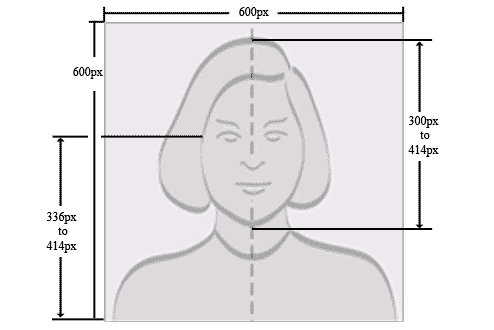 Наши специалисты, возможно, более квалифицированны в визовых и иммиграционных вопросах, чем чиновники консульства. Но при этом у нас есть еще одно весомое отличие. Мы никогда не отказываем!Перед обращением в консульство, позвоните нам! Лучше решить вопрос до того, как он станет проблемой!Россия, 190031, Санкт-Петербург, Спасский переулок, д.14/35, офисы 303, 304.   Моб. + 7 (901) 310-25-00   + 7 (921) 908-25-38  + 7 (812) 715-47-37  e-mail: visa@emigrate.ru   Skype: Emigrate.ru  WhatsApp, Viber, IMessage, FaceTime +7 911 797 29 37 www.best.emigrate.ru      www.emigrate.ru     www.its-translate.ru      www.edu.provisu.ru Иммиграционные юристы на стороне Ваших интересов. Успешный опыт в сфере иммиграции и виз с 1993 г.Advantage of experience. Since 1993.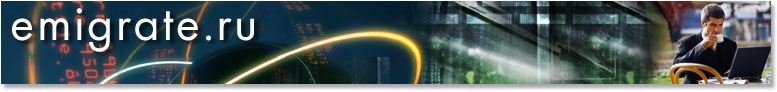 Advantage of experience. Since 1993.Фамилия Имя Отчество супруги(а)Фамилия Имя Отчество супруги(а)Фамилия Имя Отчество супруги(а)Фамилия Имя Отчество супруги(а) по загранпаспортуФамилия Имя Отчество супруги(а) по загранпаспортуФамилия Имя Отчество супруги(а) по загранпаспортуДата рождения супруги(а)Возраст (полных лет) Возраст (полных лет) Город или др. место рождения. Область, район Пол (м/ж)Страна рожденияГражданство Национ-тьОбразованиеСпециальностьМесто работыДолжностьЛет стажа всего:Лет стажа всего:Знание иностранного языка:Знание иностранного языка:Знание иностранного языка:Знание иностранного языка:Знание иностранного языка:Знание иностранного языка:1. Фамилия Имя Отчество ребенка1. Фамилия Имя Отчество ребенкаФамилия Имя Отчество по загранпаспортуФамилия Имя Отчество по загранпаспортуДата рожденияВозраст (полных лет) Город рождения,Область, район  Пол (м/ж)Страна рожденияГражданство Национ-ть2. Фамилия Имя Отчество ребенка2. Фамилия Имя Отчество ребенкаФамилия Имя Отчество по загранпаспортуФамилия Имя Отчество по загранпаспортуДата рожденияВозраст (полных лет) Город рождения,Область, район  Пол (м/ж)Страна рожденияГражданство Национ-ть3. Фамилия Имя Отчество ребенка3. Фамилия Имя Отчество ребенкаФамилия Имя Отчество по загранпаспортуФамилия Имя Отчество по загранпаспортуДата рожденияВозраст (полных лет) Город рождения,Область, район  Пол (м/ж)Страна рожденияГражданство Национ-ть4. Фамилия Имя Отчество ребенка4. Фамилия Имя Отчество ребенкаФамилия Имя Отчество по загранпаспортуФамилия Имя Отчество по загранпаспортуДата рожденияВозраст (полных лет) Город рождения,Область, район  Пол (м/ж)Страна рожденияГражданство Национ-ть7.1. Информация о Вашей матери:7.1. Информация о Вашей матери:7.1. Информация о Вашей матери:7.1. Информация о Вашей матери:7.1. Информация о Вашей матери:7.1. Информация о Вашей матери:7.1. Информация о Вашей матери:Дата рожденияВозраст (полных лет) Город, страна рождения,  Гражданство, национальность.ОбразованиеПрофессияДоп. инфо7.2. Информация о Вашем Отце: 7.2. Информация о Вашем Отце: 7.2. Информация о Вашем Отце: 7.2. Информация о Вашем Отце: 7.2. Информация о Вашем Отце: 7.2. Информация о Вашем Отце: 7.2. Информация о Вашем Отце: Дата рожденияВозраст (полных лет) Город, страна рождения,  Гражданство, национальность.ОбразованиеПрофессияДоп. инфоИндекс: Страна:Страна:Город:Город:Город:Область, район:Область, район:Улица:Улица:Улица:Улица:Улица:Дом:Корпус:Кв. Мобильный Телефон:Мобильный Телефон:Домашний телефон:Домашний телефон:Рабочий телефон:Электронная почта (Е-mail)Электронная почта (Е-mail)Электронная почта (Е-mail)Другие средства связи с Вами:Другие средства связи с Вами:ВНИМАНИЕ!ЭТО ВАЖНО!ВНИМАНИЕ!ЭТО ВАЖНО!ПРОВЕРЬТЕ, ЗНАЕТЕ ЛИ ВЫ ПАРОЛЬ ОТ СВОЕГО АДРЕСА ЭЛЕКТРОННОЙ ПОЧТЫ (E-MAIL).  СОХРАНИТЕ ЕГО!ВАШ e-mail ПОНАДОБИТСЯ ВАМ НА ЭТАПЕ ВЫИГРЫША!ПРОВЕРЬТЕ, ЗНАЕТЕ ЛИ ВЫ ПАРОЛЬ ОТ СВОЕГО АДРЕСА ЭЛЕКТРОННОЙ ПОЧТЫ (E-MAIL).  СОХРАНИТЕ ЕГО!ВАШ e-mail ПОНАДОБИТСЯ ВАМ НА ЭТАПЕ ВЫИГРЫША!ПРОВЕРЬТЕ, ЗНАЕТЕ ЛИ ВЫ ПАРОЛЬ ОТ СВОЕГО АДРЕСА ЭЛЕКТРОННОЙ ПОЧТЫ (E-MAIL).  СОХРАНИТЕ ЕГО!ВАШ e-mail ПОНАДОБИТСЯ ВАМ НА ЭТАПЕ ВЫИГРЫША!ПРОВЕРЬТЕ, ЗНАЕТЕ ЛИ ВЫ ПАРОЛЬ ОТ СВОЕГО АДРЕСА ЭЛЕКТРОННОЙ ПОЧТЫ (E-MAIL).  СОХРАНИТЕ ЕГО!ВАШ e-mail ПОНАДОБИТСЯ ВАМ НА ЭТАПЕ ВЫИГРЫША!ПРОВЕРЬТЕ, ЗНАЕТЕ ЛИ ВЫ ПАРОЛЬ ОТ СВОЕГО АДРЕСА ЭЛЕКТРОННОЙ ПОЧТЫ (E-MAIL).  СОХРАНИТЕ ЕГО!ВАШ e-mail ПОНАДОБИТСЯ ВАМ НА ЭТАПЕ ВЫИГРЫША!ПРОВЕРЬТЕ, ЗНАЕТЕ ЛИ ВЫ ПАРОЛЬ ОТ СВОЕГО АДРЕСА ЭЛЕКТРОННОЙ ПОЧТЫ (E-MAIL).  СОХРАНИТЕ ЕГО!ВАШ e-mail ПОНАДОБИТСЯ ВАМ НА ЭТАПЕ ВЫИГРЫША!Количество лет (всего):Изучаемые языки:Язык обучения:Начальное и среднееСреднее и специальноеВысшее11112222с мес              /год .с мес              /год .по мес                  /годпо мес                  /годс мес     /год. с мес     /год. по мес       / годпо мес       / годПродолжительностьУчебное заведениеСпециальность Специальность Присвоена квалификация11111112222222с мес      /год .с мес      /год .с мес      /год .с мес      /год .по мес       /годпо мес       /годпо мес       /годс мес     /год. с мес     /год. с мес     /год. с мес     /год. по мес       / годпо мес       / годпо мес       / годПродолжительностьУчебное заведениеФорма обучения:дневная   вечерняя   заочная       не окончено  дневная   вечерняя   заочная       не окончено  дневная   вечерняя   заочная       не окончено  дневная   вечерняя   заочная       не окончено  дневная   вечерняя   заочная       не окончено  дневная   вечерняя   заочная       не окончено  дневная   вечерняя   заочная       не окончено  дневная   вечерняя   заочная       не окончено  дневная   вечерняя   заочная       не окончено  дневная   вечерняя   заочная       не окончено  дневная   вечерняя   заочная       не окончено  дневная   вечерняя   заочная       не окончено  дневная   вечерняя   заочная       не окончено  дневная   вечерняя   заочная       не окончено  Перерывы в учебе:СпециальностьПрисвоена квалификацияАспирантура приПродолжительностьС  мес              /год ./год .По  мес              По  мес              /год ./год .С  мес              /год ./год .По  мес              По  мес              По  мес              /год .ПродолжительностьКандидатская степень:Тема:Докторская степень:Тема:Даты:Название:Квалификация:Английский языкАнглийский языкАнглийский языкАнглийский языкАнглийский языкДругой языкДругой языкДругой языкДругой языкОтличноХорошоСлабоНе владеюОтличноХорошоСлабоНе владеюПонимаюГоворюЧитаюПишуДата и Результат  официального теста:Дата и Результат  официального теста:Дата и Результат  официального теста:Название организации(страна, город)Занимаемая,должностьРод деятельности организациис год/мес.по год/мес.Название организации(страна, город)Занимаемая,должностьРод деятельности организации9.6. Общее количество полных лет Вашего стажа:                9.6. Общее количество полных лет Вашего стажа:                9.6. Общее количество полных лет Вашего стажа:                9.8. Что будет указано в справке о заработной плате в настоящее время или на Вашем последнем месте работы:                                     в месяцСтрана:Дата:□ получен положительный ответ     □ отрицательный ответ     □ в ожидании решенияПодробнее:ДатаСтранаЦель поездки/Тип визыПричина отказа и иные подробностиСтрана, в консульстве которой Вы получили визуКоличество поездокДаты поездокЦель поездки/Тип визыИмеют ли они серьезные заболевания, инвалидность?  □ Нет  □ Да  Подробнее:       □ Нет  □ Да  Подробнее:  Подробнее17.1 Открытие филиала за рубежом                                                                                                         □ да    □ нет  17.2. Покупка готового бизнеса за рубежом                                                                                            □ да    □ нет  17.3. Создание малого (в т.ч. семейного) предприятия за рубежом                                                    □ да    □ нет  17.4. Инвестирование средств по государственной инвестиционной программе                            □ да    □ нет  17.5. Другое:Подробнее: 18.1 Вы профессиональный спортсмен или тренер                                                                                    □ да    □ нет  18.2. Вы профессиональный музыкант, художник, писатель, актер, танцор и др.                               □ да    □ нет  18.3. Вы можете зарабатывать этим на жизнь  за рубежом                                                                       □ да    □ нет  Подробнее:19.1 Вы имеете выдающиеся достижения в науке, о чем свидетельствуют публикации и т.д.         □ да    □ нет  19.2 Вы имеете запатентованные изобретения                                                                                            □ да    □ нет  19.3. Вы являетесь специалистом мирового уровня в своей профессии                                                □ да    □ нет  Подробнее:                                                                                                                                                          20.1 Вы профессиональный фермер на основе Вашего образования                                                   □ да    □ нет  20.2. У Вас есть собственная ферма                                                                                                             □ да    □ нет  20.3. Вы успешно управляете фермой, не находящейся в собственности                                            □ да    □ нет      20.4. Вы готовы заниматься фермерством за рубежом                                                                           □ да    □ нетПодробнее:21.1 Вы профессиональный медбрат или сестра-сиделка                                                                        □ да    □ нет  21.2. У Вас есть опыт по уходу за больными или престарелыми                                                            □ да    □ нет  21.2. Вы уже занимались этим за рубежом                                                                                                   □ да    □ нет  21.4. Вы готовы заниматься этим за рубежом                                                                                             □ да    □ нетПодробнее:23.1 Изучение иностранного языка за рубежом                                                                                          □ да    □ нет  23.2. Получение профессионального образования за рубежом                                                                 □ да    □ нет  23.3. Обучение в Высшем учебном заведении за рубежом                                                                         □ да    □ нет  Подробнее:24.1  У Вас есть невеста (жених) за рубежом                                                                                                □ да    □ нет  24.2. Вы хотели бы найти невесту (жениха) за рубежом                                                                            □ да    □ нет  Подробнее:25.1 Национальность (в том числе национальности родителей или одного из родителей):25.2 Зарубежное гражданство или место рождения или место проживания за рубежом (в том числе Ваших ближайших родственников или предков):